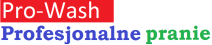 	Firma Pro-Wash oferuje szeroki zakres usług sprzątania. Dzięki pedantycznemu wręcz zamiłowaniu do porządku podchodzimy do każdego zamówienia bardzo poważnie. Spełnienie oczekiwań klienta jest dla nas priorytetem.Realizujemy zlecenia w zakresie usług pralniczych w różnego rodzaju obiektach biurowych, jak również w obiektach użyteczności publicznej, takich jak hotele, restauracje, teatry czy kina.	Ze względu na specyfikę funkcjonowania tego rodzaju miejsc, jesteśmy w stanie dopasować termin realizacji usługi do godzin otwarcia, aby jak najmniej ingerować w czas przyjmowania gości czy widzów. Proponujemy zatem możliwość wykonania prania i czyszczenia w godzinach nocnych lub w czasie weekendu – bez pobierania dodatkowych opłat.	Korzystamy z najwyższej jakości środków czyszczących oraz z nowoczesnych rozwiązań technologicznych. Dbamy o środowisko naturalne i dlatego wykorzystujemy preparaty biodegradowalne. Stosujemy metodę ekstrakcyjną, która polega na wypłukaniu i usunięciu brudu pod ciśnieniem z równoczesnym odciągnięciem wody z materiału specjalnym odkurzaczem piorącym. 	Wykonujemy pranie tapicerek foteli czy kanap, a także dywanów i wykładzin. Czyste, odświeżone i zadbane biuro czy pojazdy firmowe to gwarancja zadowolenia Państwa pracowników oraz klientów, a przede wszystkim wizytówka firmy, wspomagająca budowanie jej pozytywnego wizerunku.	Zajmujemy się również czyszczeniem tapicerki samochodowej oraz wnętrza pojazdów, zarówno osobowych, jak i dostawczych, a także autokarów, pojazdów campingowych czy ambulansów.  Oferujemy zatem gruntowne sprzątanie firmowej floty samochodowej czy pojazdów używanych przez firmę transportową. Współpracujemy również z salonami samochodowymi oraz autokomisami – w tym przypadku cena usług podlega indywidualnej negocjacji.	Proponujemy wyjątkowo atrakcyjne stawki, których wysokość uzależniona jest od powierzchni sprzątanego obiektu. Stałym Klientom zapewniamy atrakcyjne rabaty.	Szanowni Państwo, poniżej poglądowy, przykładowy cennik naszych usług.
Każde zlecenie jest traktowane indywidualnie, dlatego za każdym razem oferujemy zupełnie nieodpłatnie i bez zobowiązań kompleksową wycenę .
Jesteśmy profesjonalną, w pełni legalnie działającą firmą. Wystawiamy fakture VAT.Zapraszamy do kontaktu telefonicznego, mailowego oraz za pośrednictwem portalu Facebook – przyjmujemy zlecenia 7 dni w tygodniu, w godzinach od 6:00 do 22:00.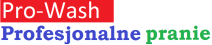 Pranie mebli tapicerowanychkrzesłood 6 złfotelod 35 złsofa 2 os.od 70 złwersalka, sofa (3 os.)od 80 złnarożnik (4 os.) ok 2,4 x 1,7m.od 90 złPranie dywanów (za m2 mytej powierzchni)strzyżony (krótki włos)od 10 złtypu shaggy (długi włos)od 13 złwełnianyod 14złPranie wykładzinyod 5 złPranie i czyszczenie tapicerki samochodowej  PAKIET STANDARD  (osobowy- 5 os.) odkurzanie całego auta, pranie foteli i kanapy, pranie boczkówod 90 złPAKIET SILVER (osobowy- 5 os.) odkurzanie całego auta, pranie foteli i kanapy, pranie boczków, mycie plastików, mycie szyb wewnętrznychod 130 złPAKIET GOLD (osobowy- 5 os.) odkurzanie całego auta, pranie foteli i kanapy, pranie boczków, pranie podłogi i bagażnika, mycie plastików, mycie szyb wewnętrznychod 160PRO-WASH Usługi sprzątania Rafał Karwatul.Tarczyńska 18/20 96-320 MszczonówNip: 8381774871 REGON: 368838376Tel. 502-812-386    kontakt@pro-wash.pl     facebook.com/ProWashPL